  Förderverein Leben und Lernen in Kenia e.V.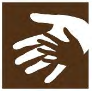   Häusellohweg 14  95100 SelbVereinsmitgliedschaft - AufnahmeantragHiermit beantrage ich die Aufnahme in den Verein „Leben und Lernen in Kenia e.V.“Vorname und NachnameStraße und HausnummerPLZ und OrtTelefon und E-MailIch beantrage ab dem ________________ die Mitgliedschaft im Förderverein Leben und Lernen in Kenia e.V. Mit dem Vereinsbeitritt erkenne ich die Satzung des Vereins an und bin mit den jährlichen Abbuchungen des Mitgliedsbeitrages vom in der Einzugsermächtigung genannten Konto einverstanden. Der Jahresbeitrag für die Vereinsmitgliedschaft beträgt derzeit 18,00 Euro. Die Satzung des Vereins ist über den Vorstand erhältlich (siehe oben genannte Anschrift) und im Internet unter: http://www.llk-selb.de. Ich bin damit einverstanden, dass die in der Beitrittserklärung angegebenen Daten (personenbezogene Daten) auf Datenverarbeitungssystemen von Leben und Lernen in Kenia e. V. gespeichert und für Verwaltungszwecke verarbeitet und genutzt werden. Wir sichern Ihnen zu, Ihre personenbezogenen Daten vertraulich zu behandeln und nicht an Außenstehende weiterzugeben. Sie können jederzeit schriftlich Auskunft über diese Daten erhalten und Korrektur verlangen, falls etwas unrichtig ist. Sollten die gespeicherten Daten für die Abwicklung der Geschäftsprozesse nicht notwendig sein, können Sie auch eine Sperrung bzw. eine Löschung Ihrer personenbezogenen Daten verlangen.Ort, Datum				        Unterschrift1. Vorsitzende:	Debra Brique Zeiner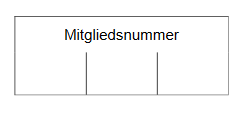 Telefon: 	09287-77948E-Mail: 		info@llk-selb.deInternet:	www.llk-selb.deEinzugsermächtigung/SEPA-LastschriftmandatGläubiger-Identifikationsnummer: DE38ZZZ00001237490Mandatsreferenz _____________Ich ermächtige Leben und Lernen in Kenia e. V. Zahlungen von meinem Konto mittels Lastschrift einzuziehen. Zugleich weise ich ein Kreditinstitut an, die von Leben und Lernen in Kenia e. V. auf mein Konto gezogenen Lastschriften einzulösen. Hinweis: Ich kann innerhalb von acht Wochen, beginnend mit dem Belastungsdatum, die Erstattung des belastenden Betrages verlangen. Es gelten dabei die mit meinem Kreditinstitut vereinbarten Bedingungen. Vorname und Nachname (Kontoinhaber)Straße und HausnummerPLZ und OrtIBANBIC (8 oder 11 Stellen)Ort					        DatumUnterschrift